Регистрация на ГИА-11 для выпускников текущего года
сроки регистрации: до 01.02.2024 включительноместо регистрации: образовательные организации, в которых обучающиеся осваивают образовательные программы среднего общего образованияРегистрация на ГИА-11 для экстернов
сроки регистрации: до 01.02.2024 включительноместо регистрации: образовательные организации по выбору экстернов
Регистрация на ЕГЭ для выпускников прошлых лет
и обучающихся образовательных организаций среднего профессионального образованияСроки регистрации: с 01.12.2023 по 01.02.2024 включительноЗаявления подаются выпускниками прошлых лет и обучающимися образовательных организаций среднего профессионального образования лично на основании документов, удостоверяющих личность, или их родителями (законными представителями) на основании документов, удостоверяющих личность, или уполномоченными лицами на основании документов, удостоверяющих личность, и доверенности.Образцы заявленийЗаявление ЕГЭ_ВПЛ (СПО)_ОМСУ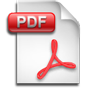 Заявление ЕГЭ_ВТГ, экстерныДокументы, необходимые при регистрации на ЕГЭДля выпускников прошлых лет:Оригинал паспорта.Оригинал аттестата о среднем общем образовании или оригинал диплома о среднем профессиональном образовании.
СНИЛС.Примечания:В случае невыдачи образовательной организацией, в которой Вы в данный момент обучаетесь оригинала аттестата о среднем общем образовании (или диплома о среднем профессионально образовании), при себе иметь копию документа (аттестата или диплома), заверенную печатью и подписью ответственного лица в образовательной организации.В случае несоответствия ФИО в аттестате данным в паспорте, необходимо при себе иметь документ подтверждающий смену ФИО (свидетельство о перемене имени, свидетельство о заключении брака, …).      — с 2024 года выпускники прошлых лет могут сдавать ЕГЭ только в резервные сроки основного периода.      — ВПЛ-военнослужащие, проходящие военную службу по призыву или контракту, поступающие на обучение в военные образовательные организации высшего образования, могут подавать не позднее чем за 2 недели до начала проведения соответствующего экзамена заявления об участии в ЕГЭ в места регистрации на сдачу ЕГЭ в субъекте расположения военной образовательной организации высшего образования или в места регистрации на сдачу ЕГЭ в субъекте, где указанные лица проходят военную службу по призыву или контракту.Для обучающихся образовательных организаций среднего профессионального образования:Оригинал паспорта.Справка из образовательной организации среднего профессионального образования, где на данный момент обучающийся проходит обучение, о завершении освоения программ среднего общего образования или о завершении освоения программ среднего общего образования в текущем учебном году.СНИЛС.Образцы справок из образовательной организации среднего профессионального образованияОбразец справки 1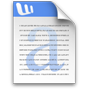 Образец справки 2Участники ГИА (ЕГЭ) с ограниченными возможностями здоровья (ОВЗ) при подаче заявления предъявляют оригинал или надлежащим образом заверенную копию рекомендаций психолого-медико-педагогической комиссии, а обучающиеся — дети-инвалиды и инвалиды, экстерны — дети-инвалиды и инвалиды — оригинал или надлежащим образом заверенную копию справки, подтверждающей факт установления инвалидности, выданной федеральным государственным учреждением медико-социальной экспертизы, а также оригинал или надлежащим образом заверенную копию рекомендаций ПМПК в случаях, установленных пунктом 60 Порядка проведения ГИА-11.№ п/пМесто регистрации на сдачу единого государственного экзаменаАдрес места регистрации1Управление образования города Пензы440026, г. Пенза, ул. Володарского, 5
тел. 8(8412) 56-13-242Департамент образования города Заречного442962, г. Заречный, ул. Строителей, 203Управление образования города Кузнецка442537, г. Кузнецк, ул. Белинского, 114Отдел образования Башмаковского района442060, р.п. Башмаково, ул. Шайкова, 185Управление образования администрации Бековского района442940, р.п. Беково, ул. Советская, 256Управление образования Бессоновского района442780, с. Бессоновка, ул. Комсомольская, 1б7Отдел образования администрации Белинского района442250, г. Белинский, ул. Комсомольская площадь, 198Отдел образования администрации Вадинского района442170, с. Вадинск, ул. площадь Ленина, 199Отдел образования Городищенского района442310, г. Городище, ул. Комсомольская, 2910Отдел образования Земетчинского района442000, р.п. Земетчино, ул. Кирова, 8611Управление образования администрации Иссинского района442710, р.п. Исса, ул. Садовая, 612Управление образования администрации Каменского района442246, г. Каменка, ул. Чкалова, 2013Отдел образования Камешкирского района442450, с. Русский Камешкир, ул. Радищева, 514Отдел образования администрации Колышлейского района442830, п. Колышлей, ул. Московская, 2015Отдел образования Кузнецкого района442530, г. Кузнецк, ул. Комсомольская, 5116Отдел образования Лопатинского района442550, с. Лопатино, ул. Пионерская, 18в17Отдел образования администрации Лунинского района442730, р.п. Лунино, ул. Советская, 4018Управление образования администрации Малосердобинского района442800, с. Малая Сердоба, ул. Ленинская, 4919Управление образования администрации Мокшанского района442370, р.п. Мокшан, ул. Советская, 2520Отдел образования администрации Наровчатского района442630, с. Наровчат, ул. Советская, 2821Отдел образования Неверкинского района442480, с. Неверкино, ул. Куйбышева, 1622Управление образования администрации Никольского района442680, г. Никольск, ул. Московская, 223Управление образования администрации Нижнеломовского района442150, г. Нижний Ломов, ул. Рабочая, 3 (фактический адрес: ул. Сергеева, 79а)24Отдел образования администрации Пачелмского района442100, р.п. Пачелма, ул. Кирова, 725Отдел образования администрации Пензенского района442400, с. Кондоль, ул. Нагорная, 1726Отдел образования администрации Спасского района442600, г. Спасск, ул. Советская, 2227Отдел образования Сердобского района442895, г. Сердобск, ул. Кирова, 1728Отдел образования Сосновоборского района442570, р.п. Сосновоборск, ул. Ленина, 6529Отдел образования Тамалинского района442900, р.п. Тамала, ул. Школьная, 230Управление образования администрации Шемышейского района442430, р.п. Шемышейка, ул. Ленина, 2131Региональный центр обработки информации и оценки достижений учащихся Государственного автономного образовательного учреждения дополнительного профессионального образования «Институт регионального развития Пензенской области»440046, г. Пенза, ул. Попова, 40
тел. 8(8412) 34-86-07